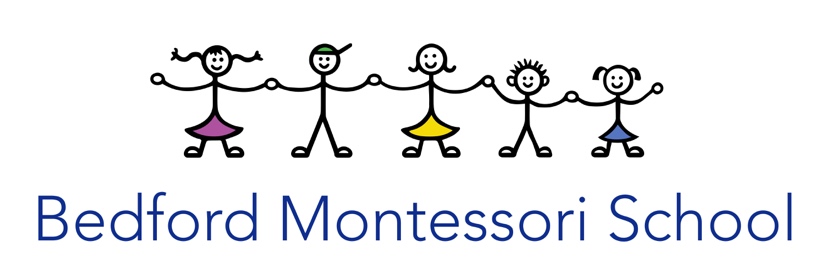 APPLICATION FORM $60 non-refundable fee

SCHOOL YEAR  __________                 APPLICATION FOR:   BEGINNERS / PRIMARY PROGRAM (please circle as appropriate)_____________□ Full day (8:30am–3:00pm) □ Half day (8:30–11:45am) 3 day option  ______________   5 day option _____________(Beginners only)                           (Beginners & Primary)□ Before School Program (7:45–8:30am) □ After School Program (indicate days and times required)
 ___________________________________
(Extended Day available to children age 2.9 and over)The Beginners program accepts children who are 1.8 years and above by August 31st  and the primary program accepts children who are 2.9 years old and above by August 31st .APPLICANT INFORMATION 	
___________________________________________ 
Name of child _______________________ 		___________ 
Date of birth 			Age ___________________________________________ 
Primary language spoken at home 
_____________________________________ 
Nickname Gender Identity: ____________________________________________________ 
Secondary language spoken at home PARENT/GUARDIAN INFORMATION 		Parent/Guardian 1 ___________________________________________ 
Name of parent/guardian ___________________________________________ 
Street address ___________________________________________ 
Town/zip code ___________________________________________ 
Home phone ___________________________________________ 
Cell phone ___________________________________________ 
Email Parent/Guardian 2 ___________________________________________ 
Name of parent/guardian ___________________________________________ 
Street address ___________________________________________ 
Town/zip code ___________________________________________ 
Home phone ___________________________________________ 
Cell phone ___________________________________________ 
EmailPlease answer the following questions. 1. 	Has your child attended another, day care center, playgroup, etc.?   □ yes 	□ no Name of program ____________________________________________________ Number of children in group _____________ Teacher to child ratio _____________2. 	What interests you about a Montessori program for your child? 
3. 	What expectations do you have for your child? Please be specific. 
4. 	What expectations do you have for us? Please be specific. 
5.	 Please finish this sentence: I would like my child to … 
6. 	Is your child currently receiving Early Intervention or other support services ?	           □ yes	    □ no Please detail the services your child has received or is currently receiving 
(speech therapy, occupational or physical therapy, etc.). 
We will do our best to meet the needs of your child.8 Alfred Circle • Bedford, Massachusetts 01730 • 781-275-3344 • www.bedfordmontessori.org